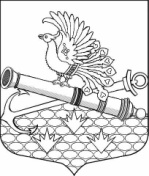 МЕСТНАЯ АДМИНИСТРАЦИЯМУНИЦИПАЛЬНОГО ОБРАЗОВАНИЯ МУНИЦИПАЛЬНЫЙ ОКРУГ ОБУХОВСКИЙ П О С Т А Н О В Л Е Н И ЕСанкт-ПетербургОБ УТВЕРЖДЕНИИ ПОЛОЖЕНИЯ «ОБ ОСУЩЕСТВЛЕНИИ ЭКОЛОГИЧЕСКОГО ПРОСВЕЩЕНИЯ, А ТАКЖЕ ОРГАНИЗАЦИИ ЭКОЛОГИЧЕСКОГО ВОСПИТАНИЯ И ФОРМИРОВАНИЯ ЭКОЛОГИЧЕСКОЙ КУЛЬТУРЫ В ОБЛАСТИ ОБРАЩЕНИЯ С ТВЕРДЫМИ КОММУНАЛЬНЫМИ ОТХОДАМИ» В соответствии с пунктом 44 части 1 статьи 10 Закона Санкт-Петербурга от 23.09.2009 г. N 420-79 "Об организации местного самоуправления в Санкт-Петербурге", Уставом внутригородского муниципального образования Санкт-Петербурга муниципальный округ Обуховский, Местная администрация Муниципального образования муниципальный округ Обуховский ПОСТАНОВЛЯЕТ:1. Утвердить Положение "Об осуществлении экологического просвещения, а также организации экологического воспитания и формирования экологической культуры в области обращения с твердыми коммунальными отходами" согласно Приложению N 1 к настоящему Постановлению.2. Настоящее Постановление вступает в силу со дня его подписания.3. Контроль за исполнением настоящего Постановления оставляю за собой.И.о. главы Местной администрации 					              Дмитриева А.В. Приложение 1 к Постановлению МА МО МО Обуховскийот 24.10.2019 № 54ПОЛОЖЕНИЕОб осуществлении экологического просвещения, а также организации экологического воспитания и формирования экологической культуры в области обращения с твердыми коммунальными отходами1. Общие положения1.1. Настоящее Положение определяет правовые и организационные основы реализации органами местного самоуправления муниципального образования муниципальный округ Обуховский (далее - МО МО Обуховский) полномочий по решению вопроса местного значения - осуществление экологического просвещения, а также организация экологического воспитания и формирования экологической культуры в области обращения с твердыми коммунальными отходами (далее – Положение).2. Цель и основные задачи2.1.  Целью настоящего положения является: повышение уровня экологического просвещения населения Санкт-Петербурга, проживающего на территории МО МО Обуховский, а также организация экологического воспитания и формирования экологической культуры в области обращения с твердыми коммунальными отходами. 2.2. Основными задачами при осуществлении полномочий по решению вопроса местного значения - осуществление экологического просвещения, а также организация экологического воспитания и формирования экологической культуры в области обращения с твердыми коммунальными отходами, являются:2.2.1. участие в реализации государственной политики в области экологического просвещения, организации экологического воспитания;2.2.2. формирование экологической культуры и экологического сознания различных слоев населения путем просветительской деятельности;2.2.3. разъяснение необходимости соблюдения экологической культуры в области обращения с твердыми коммунальными отходами; 2.2.4. обеспечение свободного доступа населения округа к экологической информации и информации в сфере обращения с твердыми коммунальными отходами а также, получать знания, усваивать ценности, приобретать навыки и брать на себя обязательства, необходимые для охраны и улучшения окружающей среды;2.2.5. воспитание бережного отношения к природе и рациональному использованию природных ресурсов.2.2.6. формирование потребности и привычки правильного экологического поведения.2.3. Достижение задач, перечисленных в пункте 2.2. настоящего Положения, обеспечивается путем утверждения планов и программ по осуществлению экологического просвещения, а также организации экологического воспитания и формирования экологической культуры в области обращения с твердыми коммунальными отходами и организации их выполнения.2.4. Реализация вопроса местного значения - осуществление экологического просвещения, а также организация экологического воспитания и формирования экологической культуры в области обращения с твердыми коммунальными отходами осуществляются Местной администрацией МО МО Обуховский (далее - Местная администрация).3. Полномочия органов местного самоуправления по решению вопроса местного значения 3.1. Муниципальный Совет МО МО Обуховский в соответствии с полномочиями, установленными Уставом внутригородского муниципального образования Санкт-Петербурга муниципальный округ Обуховский, предусматривает необходимые средства в бюджете муниципального образования на очередной финансовый год на реализацию полномочия по решению вышеуказанного вопроса местного значения.3.2. Местная администрация осуществляет следующие полномочия в рамках реализации вопроса местного значения:3.2.1. разрабатывает и обеспечивает реализацию ведомственной целевой программы по осуществлению экологического просвещения, а также организации экологического воспитания и формирования экологической культуры в области обращения с твердыми коммунальными отходами (далее - Программа);3.2.2. организует проведение мероприятий в рамках утвержденной Программы, в том числе через осуществление закупок товаров, работ, услуг для обеспечения муниципальных нужд в соответствии с действующим законодательством Российской Федерации о контрактной системе в сфере закупок;3.2.3. осуществляет финансирование деятельности по осуществлению экологического просвещения, а также организации экологического воспитания и формирования экологической культуры в области обращения с твердыми коммунальными отходами;3.2.4. анализирует эффективность участия органов местного самоуправления в деятельности по осуществлению экологического просвещения, а также организации экологического воспитания и формирования экологической культуры в области обращения с твердыми коммунальными отходами.4. Порядок реализации полномочий по решению вопроса местного значения 4.1. Разработка и утверждение Программы осуществляется в порядке, установленном муниципальным правовым актом Местной администрации.4.2. Программа содержит перечень мероприятий, определяет сроки их проведения и необходимый объем бюджетных ассигнований.4.3. К мероприятиям программы могут относиться:4.3.1. экологические акции различного характера, в том числе направленные на поддержание санитарного порядка, воспитание бережного отношения к природе, предотвращение вредного воздействия отходов производства и потребления на здоровье человека и окружающую среду и пр.;4.3.2. мероприятия по правовому просвещению и правовому информированию, направленные на популяризацию знаний природоохранного и экологического законодательства РФ (в том числе проведение теоретических и практических обучающих занятий, семинаров, круглых столов и др.);4.3.3. распространение и пропаганда экологических знаний, в том числе с использованием средств массовой информации и телекоммуникационной сети Интернет, путем изготовления и распространения брошюр, плакатов, буклетов и иной печатной продукции;4.3.4. распространение информационных материалов, разъясняющих правила обращения с твердыми коммунальными отходами, в том числе с использованием средств массовой информации и телекоммуникационной сети Интернет, путем изготовления и распространения брошюр, плакатов, буклетов и иной печатной продукции;4.3.5. приобретение материально-технических средства, необходимых при проведении мероприятий, связанных с экологическим просвещением, формированием экологической культуры;4.3.6. иные мероприятия, направленные на реализацию вопроса местного значения, не противоречащие действующему законодательству.4.4. Проведение мероприятий может осуществляться как силами Местной Администрации, так и силами сторонних организаций, посредством заключения муниципальных контрактов (договоров), соглашений о взаимодействии и сотрудничестве.5. Финансовое обеспечение решения вопроса местного значения 5.1. Решение вопроса местного значения - осуществление экологического просвещения, а также организация экологического воспитания и формирования экологической культуры в области обращения с твердыми коммунальными отходами, является расходным обязательством муниципального образования, подлежащим исполнению за счет бюджета муниципального образования.6. Ответственность органов и должностных лиц местного самоуправления6.1. Органы и должностные лица местного самоуправления несут ответственность за осуществление полномочий по решению вопроса местного значения в соответствии с действующим законодательством.24.10.2019№54